Publicado en España el 31/10/2017 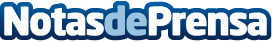 Todo lo que un seguro de hogar cubre aunque la mayoría de asegurados lo desconoceLa letra pequeña de la póliza de un seguro del hogar puede tener desagradables sorpresas pero también puede contener garantías positivas desconocidas entre las que que se señalan en este comunicadoDatos de contacto:Pages AdvocatsDespacho de Abogados en BarcelonaNota de prensa publicada en: https://www.notasdeprensa.es/todo-lo-que-un-seguro-de-hogar-cubre-aunque-la_1 Categorias: Derecho Inmobiliaria Cataluña Seguros http://www.notasdeprensa.es